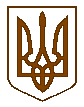 УКРАЇНАКОМИШУВАСЬКА СЕЛИЩНА РАДАОРІХІВСЬКОГО РАЙОНУ ЗАПОРІЗЬКОЇ  ОБЛАСТІТРИНАДЦЯТА ПОЗАЧЕРГОВА СЕСІЯВОСЬМОГО СКЛИКАННЯРІШЕННЯПро затвердження Програми удосконалення надання медичної допомоги хворим нефрологічного профілю на території Комишуваської селищної ради Оріхівського району Запорізької області на 2017-2021 рокиКеруючись  ст. 42 Закону України «Про місцеве самоврядування в Україні» та з метою зниження поширеності, захворюваності на хвороби сечової системи шляхом їх первинної профілактики, зменшення кількості хворих з вторинним ураженням нирок, поліпшення якості життя та рівня соціальної реабілітації, зниження рівня інвалідизації та смертності населення, Комишуваська селищна радаВИРІШИЛА:1. Затвердити Програму удосконалення системи надання медичної допомоги хворим нефрологічного профілю на території Комишуваської селищної ради Оріхівського району Запорізької області на 2017 – 2021 роки (далі - Програма), що додається.2. Керівнику комунального закладу «Центр первинної медико-санітарної допомоги» Оріхівського району Запорізької області забезпечити організацію виконання даної Програми.3. Фінансовому відділу Комишуваської селищної ради передбачити видатки на реалізацію заходів Програми, виходячи із загального обсягу видатків, виділених на відповідні роки на відповідну галузь.4. Комунальному закладу «Центр первинної медико-санітарної допомоги» Комишуваської селищної ради Оріхівського району Запорізької області звітувати Комишуваській селищній  раді про здійснення заходів Програми до 20 лютого щорічно.5. Контроль за виконанням даного рішення покласти на комісії: з питань  охорони здоров’я; соціального захисту; освіти, культури, молоді і спорту; з питань планування фінансів бюджету; соціально-економічного розвитку та головного лікаря комунального закладу «Центр первинної медико-санітарної допомоги»  Комишуваської селищної ради Оріхівського району Запорізької області Музику Д.П.Селищний голова                                                                    Ю.В. КарапетянПояснювальна запискадо проекту рішення сесії Комишуваської селищної радиПро затвердження Програми удосконалення надання медичної допомоги хворим нефрологічного профілю на території Комишуваської селищної ради на 2017-2021 рокиПроект рішення Комишуваської селищної ради Про затвердження Програми удосконалення надання медичної допомоги хворим нефрологічного профілю на території Комишуваської селищної ради на 2017-2021 роки.Дана Програма дасть змогу поліпшити якість життя та рівня соціальної реабілітації, зниженні рівня інвалідизації та смертності пацієнтів від захворювань нирок.04.08.2017                                                   №  03